*MOMAC Studio is offering lunch through Panera Bread this summer.  All meals are an additional $8 and can be ordered by the day.  Water and treats will be provided by MOMAC Studio.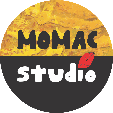 MONDAYTUESDAYWEDNESDAYTHURSDAYFRIDAYPlease check one:SALADS(  ) Caesar(  ) GreekSANDWICHES(  ) Grilled Cheese(  ) Napa Almond Chicken Salad(  ) Tuna Salad(  ) Turkey & CheeseSOUPS(  ) Bistro French Onion(  ) 10 Vegetable Sprouted Grain(  ) Chicken Noodle(  ) Chicken & Wild Rice(  ) Creamy Tomato(  ) Kids Broccoli Cheddar(  ) Thai Chicken(  ) Turkey ChiliPASTA(  ) Signature Mac & Cheese(  ) Broccoli Mac & CheesePlease check one:SALADS(  ) Caesar(  ) GreekSANDWICHES(  ) Grilled Cheese(  ) Napa Almond Chicken Salad(  ) Tuna Salad(  ) Turkey & CheeseSOUPS(  ) Bistro French Onion(  ) 10 Vegetable Sprouted Grain(  ) Chicken Noodle(  ) Chicken & Wild Rice(  ) Creamy Tomato(  ) Kids Broccoli Cheddar(  ) Thai Chicken(  ) Turkey ChiliPASTA(  ) Signature Mac & Cheese(  ) Broccoli Mac & CheesePlease check one:SALADS(  ) Caesar(  ) GreekSANDWICHES(  ) Grilled Cheese(  ) Napa Almond Chicken Salad(  ) Tuna Salad(  ) Turkey & CheeseSOUPS(  ) Bistro French Onion(  ) 10 Vegetable Sprouted Grain(  ) Chicken Noodle(  ) Chicken & Wild Rice(  ) Creamy Tomato(  ) Kids Broccoli Cheddar(  ) Thai Chicken(  ) Turkey ChiliPASTA(  ) Signature Mac & Cheese(  ) Broccoli Mac & CheesePlease check one:SALADS(  ) Caesar(  ) GreekSANDWICHES(  ) Grilled Cheese(  ) Napa Almond Chicken Salad(  ) Tuna Salad(  ) Turkey & CheeseSOUPS(  ) Bistro French Onion(  ) 10 Vegetable Sprouted Grain(  ) Chicken Noodle(  ) Chicken & Wild Rice(  ) Creamy Tomato(  ) Kids Broccoli Cheddar(  ) Thai Chicken(  ) Turkey ChiliPASTA(  ) Signature Mac & Cheese(  ) Broccoli Mac & CheesePlease check one:SALADS(  ) Caesar(  ) GreekSANDWICHES(  ) Grilled Cheese(  ) Napa Almond Chicken Salad(  ) Tuna Salad(  ) Turkey & CheeseSOUPS(  ) Bistro French Onion(  ) 10 Vegetable Sprouted Grain(  ) Chicken Noodle(  ) Chicken & Wild Rice(  ) Creamy Tomato(  ) Kids Broccoli Cheddar(  ) Thai Chicken(  ) Turkey ChiliPASTA(  ) Signature Mac & Cheese(  ) Broccoli Mac & CheesePlease check one:(  ) Chips(  ) Yogurt(  ) French Baguette(  ) ApplePlease check one:(  ) Chips(  ) Yogurt(  ) French Baguette(  ) ApplePlease check one:(  ) Chips(  ) Yogurt(  ) French Baguette(  ) ApplePlease check one:(  ) Chips(  ) Yogurt(  ) French Baguette(  ) ApplePlease check one:(  ) Chips(  ) Yogurt(  ) French Baguette(  ) Apple